“I’m happy to introduce myself as a linguist and native speaker of Hindi, Urdu, Bhojpuri and Bihari, educated in English medium, and good command over Arabic. I’ve rich experience in language interpretation, providing an essential service, giving assistance to non-English speaking parties. I’ve strong command over languages, cultural traditions and sensitivity of relative languages, general erudition and intimate familiarity with cultures. I’ve rich experience of translation in wide range of domains. Client’s satisfaction always remains my ultimate goal.”Personal InformationFather: Mr. N.M. SiddiquiMother: Mrs. Hasina NoorMarital Status: SingleDate of Birth: 15 April 1982Gender: Female*******I hereby declare that the Above Mentioned Information is correct up to my knowledge and I bear the Responsibility for the correctness of the Above Mentioned particulars   Dr. Aasiya Khan               +91 7398453255                  At & PO Sikaria Kalan,               Dist-Ballia UP, India 277123               dr.aasiyakhan@gmail.com            Removing Language barriers & bringing hearts closer    Dr. Aasiya Khan               +91 7398453255                  At & PO Sikaria Kalan,               Dist-Ballia UP, India 277123               dr.aasiyakhan@gmail.com            Removing Language barriers & bringing hearts closer 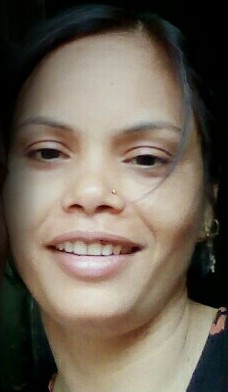            Translation Service for English <> Hindi <> Urdu <> Arabic <> Bhojpuri <> Bihari Language pairs           Translation Service for English <> Hindi <> Urdu <> Arabic <> Bhojpuri <> Bihari Language pairsKey skills and competenciesAreas of ExpertiseSound knowledge of grammar with extensive vocabulary Smart time management skill to meet deadlinesStrong understanding of reader’s/audience psychologyExpert in MS Office - MS Word, Excel, Power Point etc.Good typing speed in target font types like Unicode, .ttf etcBeautiful Voice for Voiceover projectsCAT Tools – Omega TWebsite LocalizationSoftware LocalizationBook TranslationVideo SubtitlingBusiness PresentationsSales Brochures & CatalogsMedical TranscriptionPress ReleasesLegal DocumentsIVR VoiceoverManuals & GuidesScientific & Academic ContentsAcademic QualificationPhD 	                                                        BHU, Varanasi	                    2013MSW                                                           BHU, Varanasi.                             2008Diploma in Mass Communication     BHU                                                 2006MA                                                              VBS Purvanchal Uni.                    2005BA                                                               VBS Purvanchal Uni                      2003Moallim-e-Urdu                                      Jamia Urdu, Aligarh                     2001Senior Secondary                                  CBSE                                                1999Higher Secondary                                 CBSE                                                 1997Work ExperienceWorking freelance (8 years) with number of translation agencies, PR agencies, advertisement agencies, publication houses and local/international clients such asLion’s-Bridge, Indian-Translators, Al-Saleh, Xing-Shinhao, TLC-Creations, AAN-global, Word’s-Essence, BVP, Smart-Talents, Oeps, Anuvaadam, LinguaAge, etc.providing a translation, interpretation and writing service to the clients likeAmul, Honda, Virgin, VLCC, Zydus-Cadila, FedEx, Hyatt, Indigo, Reliance, Bajaj, Panda, Lenovo, Zain etc.Involved converting documents and articles from one language into another and ensuring that the finished converted articles relay the Intended message as clearly as possible, Finished thousands of different projects in wide range of domain such as Literature, Science,  Spiritual, Blogs, Political, Fictions, Films, Documentary, Poetries, Sports, Tour & Travels, Academic, Culinary, legal, medical, software, Advertisement Campaigns, Sales broachers etc.Extra Curricular ActivitiesWorking for the development of weaker section of the society through our NGOTeaching StudentsReading informative materials